«День Победы» Цель: Развитие у старших дошкольников гражданской позиции, патриотических чувств, любви к Родине на основе расширения представлений детей о победе защитников Отечества в Великой; Отечественной войне расширение знаний о государственных праздниках и историческом наследии нашей страны; закрепление представления о празднике Дне победы; формирование патриотических чувств у детей. Ход ОД:  -9 мая мы будем отмечать светлый, радостный праздник – 75 -летие Победы нашего народа в Великой Отечественной Войне над фашистской Германией. Мы с благодарностью вспоминаем тех, кто отстоял мир в жестоких сражениях.-Здравствуй, праздник День Победы,День великий, славный!Ты и взрослый, ты и детский,Праздник самый главный.   -Россия – страна красивая, богатая, и очень многие иноземцы хотели бы владеть её сокровищами. Нашей стране не раз приходилось отражать нападение врагов.Летом 1941года, 22 июня, на рассвете гитлеровские войска без предупреждения напали на нашу Родину. Фашисты пытались лишить нас свободы, захватить наши земли и города. Так началась Великая Отечественная война.   Стихотворение "Быль для детей" С. МихалковаЛетней ночью, на рассвете,Когда мирно спали дети,Гитлер дал войскам приказИ послал солдат немецкихПротив всех людей советских —Это значит — против нас.Он хотел людей свободныхПревратить в людей голодных,Навсегда лишить всего.А упорных и восставших,На колени не упавших,Истребить до одного!Он велел, чтоб разгромили,Растоптали и сожглиВсе, что дружно мы хранили,Пуще глаза берегли,Чтобы мы нужду терпели,Наших песен петь не смелиВозле дома своего.Чтобы было все для немцев,Для фашистов-иноземцев,А для русских и для прочих,Для крестьян и для рабочих —Ничего!  -И все жители нашей многомиллионной страны как один поднялись на защиту Родины и свободы.-Вставай, народ!Услышав клич Земли,На фронт солдаты Родины ушли.Отважно шли солдаты в бойЗа каждый город и за нас с тобой!Хотели отомстить скорейЗа стариков, за женщин, за детей!     Физкультминутка «Солдаты»Встали ровненько, ребята,Пошагали, как солдаты.Влево, вправо наклонись.На носочках потянись.Раз – рывок (прыжок),Два – рывок,Отдохнул ли ты дружок?Помаши кистями дружноНам работать сейчас нужно!   -Вставай, страна огромная! Вставай на смертный бой! Эта музыка, эти слова были знакомы во время войны каждому человеку. Эта песня была призывом к борьбе с врагом. Много горя принесли фашисты на нашу землю : жгли деревни, разрушали города, убивали мирных жителей – женщин, стариков и детей. Одна надежда оставалась у народа – на нашу армию, стойкость, мужество, героизм наших солдат и офицеров. И они оправдали надежду своих жен, матерей и детей – всех, кто ждал их, верил им и писал письма. Война шла, а жизнь продолжалась. И на войне были минуты тишины, минуты передышки - солдаты отдыхали, пели песни и танцевали с боевыми подругами. Незабываемыми страницами вошли в историю войны подвиги советских воинов. Трудно было! А выжить помогла песня. Песня делила вместе с воинами и горести, и радости, подбадривала их весёлой, озорной шуткой, грустила вместе с ними о любимых и родных. Она помогала народу выстоять и победить. И выстояли! И победили!Песня «Катюша»(фонограмма песни)   Пальчиковая гимнастика « Бойцы-молодцы»Пальцы эти все бойцы(раскрытые ладони вперёд)Удалые молодцы(в кулак)2 больших и крепких малых,И солдат в боях удалых2 гвардейца –храбреца2 метких молодца2 героя безымянныхНо в работе очень рьяных!2 мизинца –коротышкиОчень славные мальчишки!  -Великая Отечественная война закончилась 9 мая 1945 года. Мы победили. 9 Мая стал всенародным Днём Победы. Наш народ свято чтит память погибших во время Великой Отечественной войны солдат. Героям ставят памятники, обелиски, мемориальные доски, у которых всегда горит вечный огонь. Он вызывает у людей особые чувства и воспоминания- Летят года.И чем бледней зарницы,Чем глубже эхо грозных дней,Тем больше родина гордитсяПобедой наших сыновей! - Давайте нарисуем праздничный салют в честь праздника Победы. Расскажите, как красиво взлетают вверх огни салюта. Покажите руками направление полёта огней салюта. Продумайте композицию и нарисуйте праздничный салют.  -В заключении сделать вывод о том, что запомнилось детям больше всего. 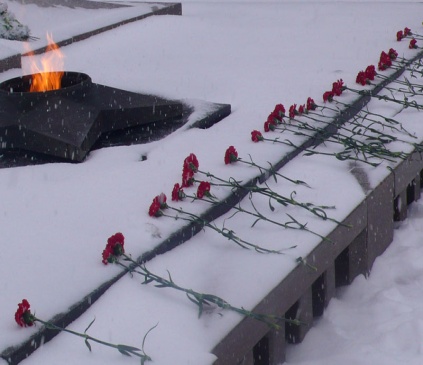 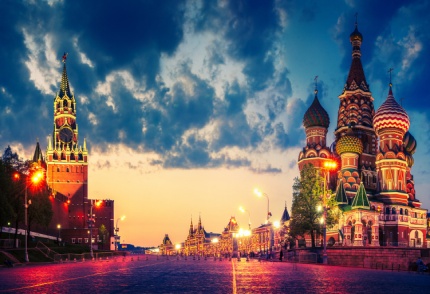 